Фотоматериалы о деятельности школьного спортивного клуба «Олимп» 2021 годГригорьев Никита- 1 место в окружных соревнованиях по спортивному ориентированию2 место - команда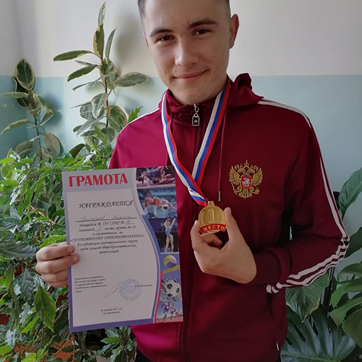 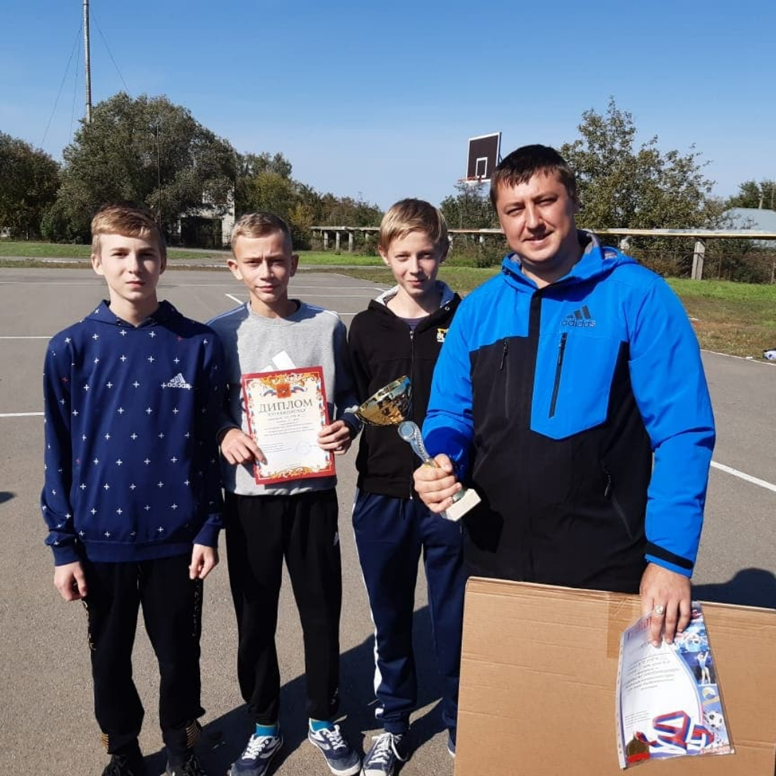 1 место в районном соревновании «Моя спортивная семья» Семья Хакимовых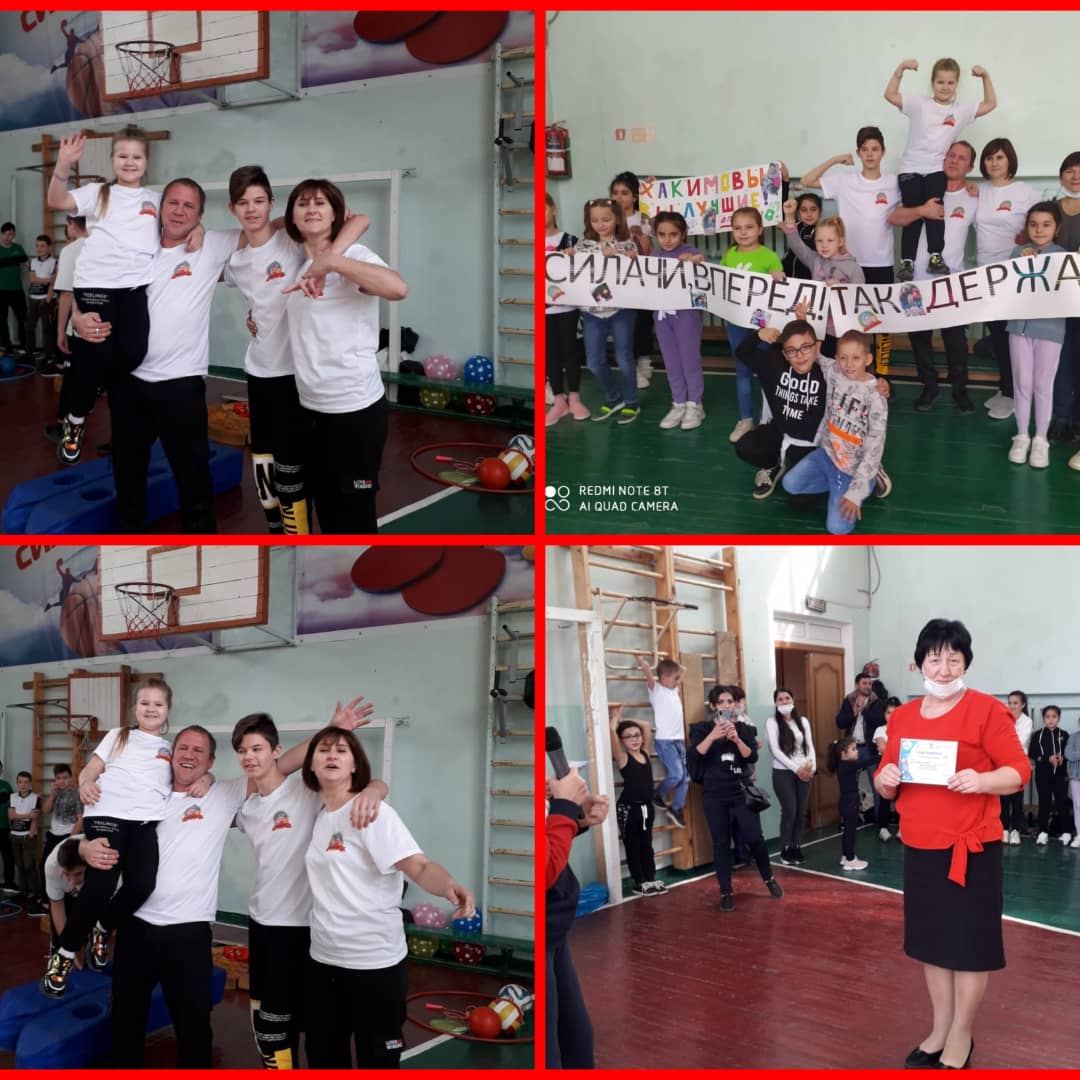 Участие школьников 7-11 классов  в Походе выходного дня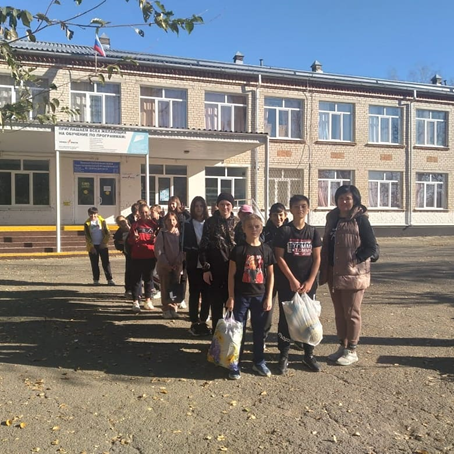 2 место в зональных соревнованиях по баскетболу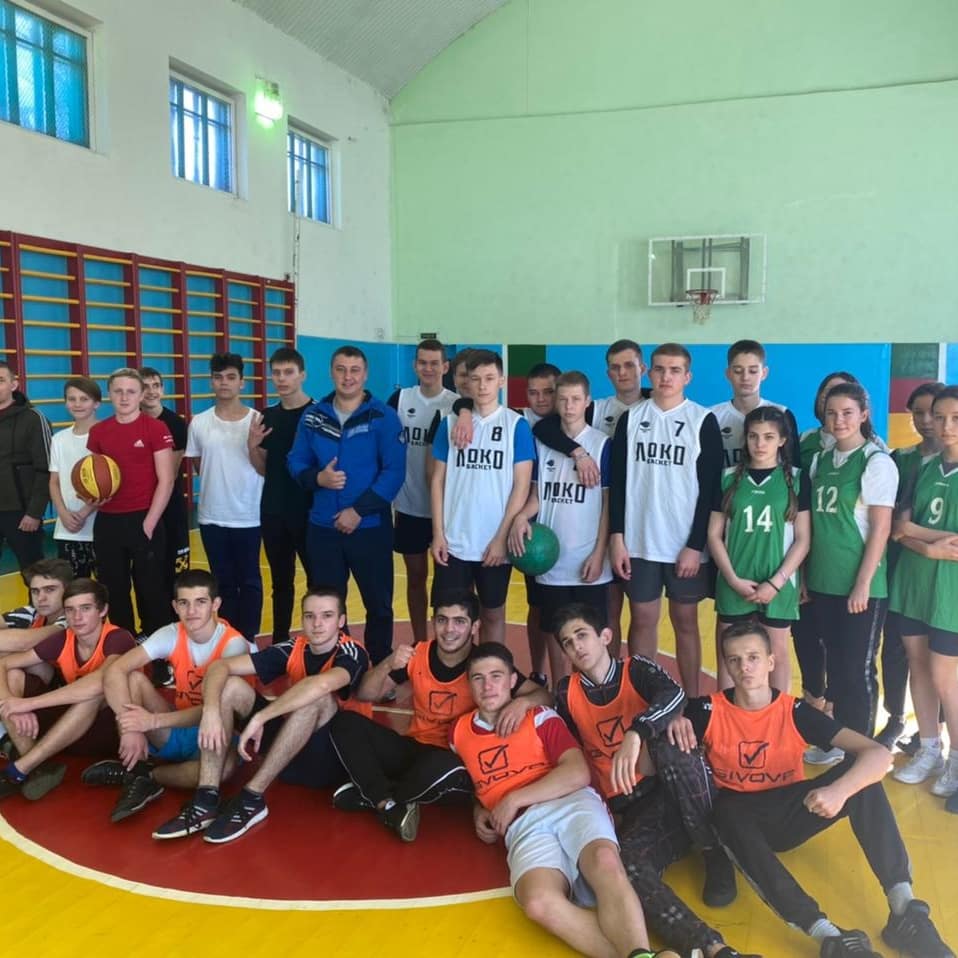 3 место в Новогоднем кубке среди сборных команд юношей по волейболу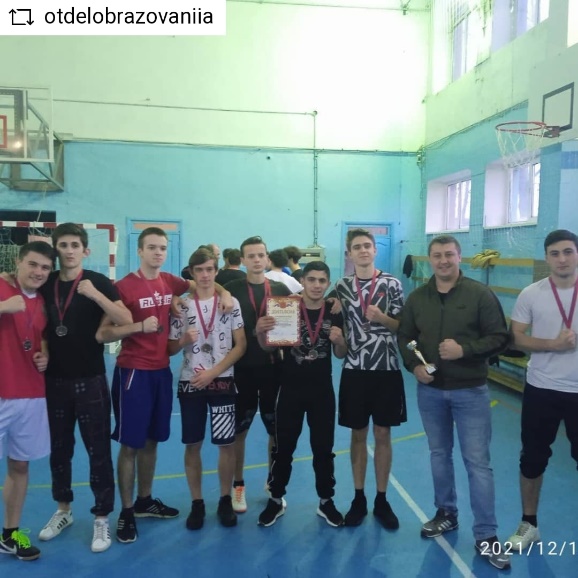 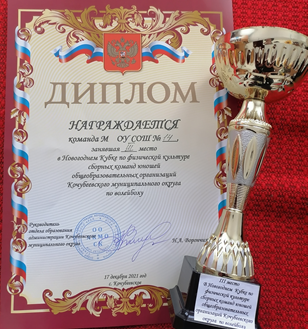 Григорьев Никита- участник муниципального этапа Всероссийской олимпиады школьников по физической культуре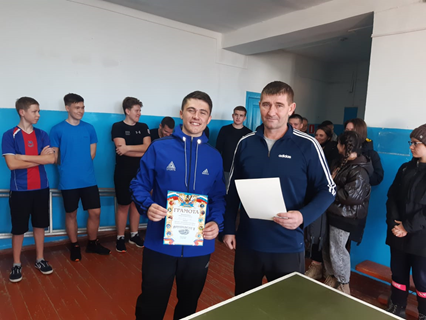 Награждение лучших спортсменов школы на общешкольной линейке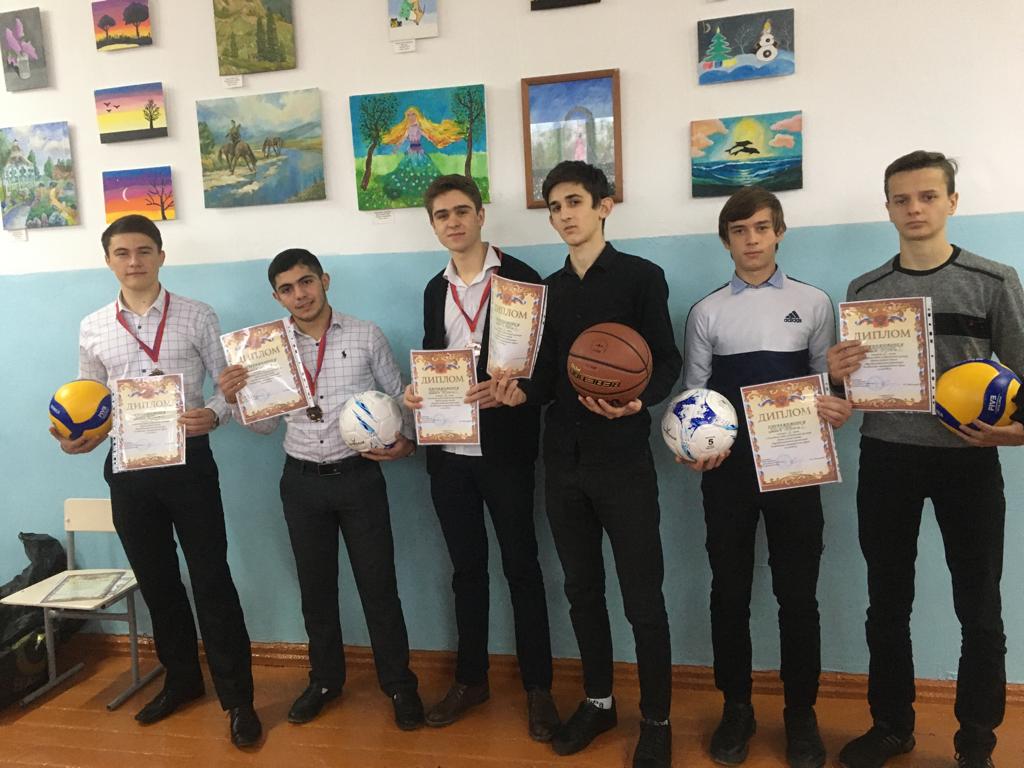 